Emily Gray PTSG Meeting Agenda	     11/22/19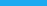 Call to OrderApproval of Previous Meeting MinutesPresident’s ReportStudent’s ReportStudent representative/STUCO/Mr. Frey- pendingTreasurer’s ReportMonthly budget updateCommittee ReportsDance Chaperones Provide dance chaperone volunteer email contact info to Mr. Frey/Date?Fundraising49er Membership Fundraiser - proposed new end dateSport Spirit Wear- None first quarter/resume next quarter?Old BusinessReview Funding Requests- ongoingTeacher Stipends- ongoingNew BusinessSpirit Day- Need Coordinator/Prizes/Schedule datesTeacher AppreciationCoffee- ongoing/monthlyFundraising 49ers PE/Athletics District Wide Fundraiser + 12/7/19 Tree Lighting at 49ersDine Out NightsGaslight Theatre 11/22/19- TONIGHT!Holiday Gifts/Holiday Shop--12/9-12/13 (setup Monday)Next fall- Teacher school supply wish lists (Amazon/Target)/Copy Paper driveLibrary/Legacy GiftPTSG Insurance/PTO Today, provider- need infoTentative Future PTSG Meeting ScheduleFriday 8:20-9:30am Emily Gray Conference Room12/13/19, 1/17/20, 2/14/20, 3/13/20, 4/10/20, 5/8/20Principal’s ReportAdjournment